Sample Course Outline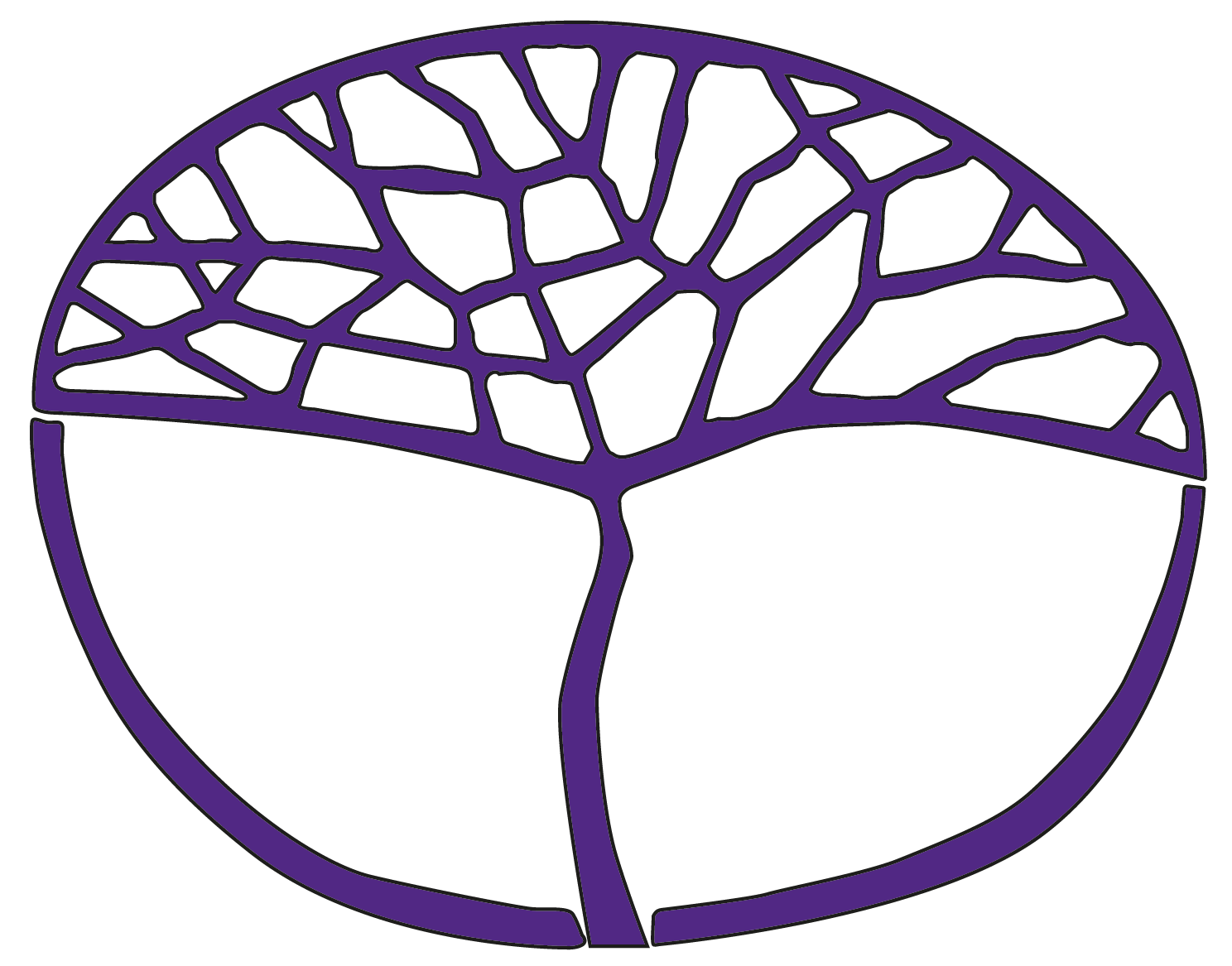 AviationATAR Year 12Copyright© School Curriculum and Standards Authority, 2015This document – apart from any third party copyright material contained in it – may be freely copied, or communicated on an intranet, for non-commercial purposes in educational institutions, provided that the School Curriculum and Standards Authority is acknowledged as the copyright owner, and that the Authority’s moral rights are not infringed.Copying or communication for any other purpose can be done only within the terms of the Copyright Act 1968 or with prior written permission of the School Curriculum and Standards Authority. Copying or communication of any third party copyright material can be done only within the terms of the Copyright Act 1968 or with permission of the copyright owners.Any content in this document that has been derived from the Australian Curriculum may be used under the terms of the Creative Commons Attribution-NonCommercial 3.0 Australia licenceDisclaimerAny resources such as texts, websites and so on that may be referred to in this document are provided as examples of resources that teachers can use to support their learning programs. Their inclusion does not imply that they are mandatory or that they are the only resources relevant to the course.Sample course outlineAviation – ATAR Year 12Unit 3 and Unit 4Semester 1 Semester 2 WeekKey teaching points1–3Introductionstructure of the syllabuscourse outlineassessment outlineschool assessment policyPerformance and operation: Navigation, meteorology and radio communicationgeneral concepts of meteorologycloud formation processes, including calculation of cloud tops and bases and temperatures at various levels atmospheric stability and instability, adiabatic process, environmental lapse ratesynoptic chart interpretationseasonal weather conditions in different regions of Australia with respect to visibility, prevailing winds, typical cloud patterns and precipitation, seasonal pressures and frontal systems, and tropical cyclonesthe purpose of the current weather forecasts and reports used by general aviationcurrent aviation terminology describing cloud cover and visibilityoccurrence and formation of thunderstorms, low cloud, fog (advection and radiation), poor visibility, turbulence, thermals, dust devils, wind shear, microbursts, tropical cyclones and the nature of the hazard which each poses to aircraft operationsTask 1: Meteorology test4–5Aviation developmentfactors influencing the ongoing development and/or likely impact of:aircraft capacity and rangepower plants (fuel efficiency, electric), alternative fuelsunmanned aerial vehicle (UAV)aircraft noisecomposite materialsageing general aviation (GA) aircraft fleet, metal fatigue and airframe life extensionissues affecting aviation development and their likely impact on aviation and the community, including:issues of traffic growth in Asiaair traffic congestion in Europe and USAlow-cost carriers Task 2: Investigation – Aviation development research report, followed by an in-class essay6–9Performance and operation: Navigation, meteorology and radio communicationair navigation terminology, including: indicated air speed, calibrated airspeed, drift, estimated time of departure, actual time of departure, estimated time of arrival, actual time of arrival, estimated time interval, actual time interval, air position, dead reckoning position, track required, track made good, cross wind componentprinciples of air navigation, includingmagnetic compasses - review limitations of use in an aviation environment application of magnetic variation and deviation in the operation of the compassunderstanding the relationship between heading/true air speed (TAS), wind speed and direction, and track and ground speed (triangle of velocities). Compute, using a map or a flight computer, one of the velocities, given the other twodetermination of drift angle (track made good to track required) and the adjustment required to correct it and return to the track required by a given point, either using a map or the 1 in 60 ruleperforming speed/time/distance/fuel flow and volume calculations mentally and using flight computerdetermining head/tailwind and crosswind components, given a wind velocity and directionuse of flight computer to calculate triangles of velocities, track and ground speed, conversion of calibrated air speed (CAS) to TAS, fuel calculations, conversion of fuel volumes given specific gravityuse of radio navigation aids to obtain position lines and fixes10-minute markerstimeeffects of Earth’s rotation and revolution around the Sun in relation to beginning and end of daylight and period of daylightdetermination of local mean time from first light and last light tables effect of changes of longitude on local mean timecalculation of Coordinated Universal Time (UTC) from local mean timeTask 3: Navigation test 110Performance and operation: Navigation, meteorology and radio communicationflight planningpurpose and use of area QNH (mean height above sea level over an area), local QNH (height above sea level at a location, typically at an airport) , QFE (height above the aerodrome reference point) , transition layer, transition level, flight level and altitudepressure height and density height, and their calculation using a formula or flight computerplanning a visual flight rules (VFR) flight with consideration given to route selection, cruising altitudes, departure time, weather, terrain, aircraft performance, alternative aerodromes, beginning and end of daylightdevelopment of electronic flight information systems (EFIS)/head-up display (HUD) glass cockpitpresentation of information on EFIS and HUD displays, advantages and disadvantages of each on aircraft operationsprinciples of operation, purpose and limitations of the:inertial navigation system (INS) global navigation systems (GPS, Gallileo, Glonass) primary surveillance radar (PSR)secondary surveillance radar (SSR)instrument landing system (ILS)automatic dependent surveillance broadcast (ADSB)visual approach slope guidance systems (T-VASIS, VASIS, PAPI)Task 4: Navigation test 211–12Aviation skills: Practical flight skillsuse of Microsoft Flight Simulator – Cessna 172 to demonstrate general handling of aircraftdemonstrate homing to a station using an ADF, and demonstrating station passageAviation skills: Process skillsidentify potential safety hazardscommunicate effectively with others in verbal or written formsrecord observations verbally and graphicallyresearch and extract relevant informationmake reliable measurements and accurately record dataoperate and interpret indications on aviation navigation equipmentdevise accurate flight plansTask 5: Semester 1 Practical examination13–15Aerodynamics: Principles of flightreview disposition of forces of an aircraft in level flight, a climb with power, descent, glide and turnaerodynamic characteristics of stalling and spinningwing loading and load factor calculations and consequent increase in stall speed factors affecting directional stability: position of centre of gravity, size of the fin and rudder movement factors affecting lateral stability: high and low wing configurations, dihedral configurations, sweepbackfactors affecting longitudinal stability: position of centre of gravity, movement of centre of pressure, changes in thrust, tailplane movementspiral instability, static and dynamic stabilitypurpose and operation of trim tabs, stabilitycontrollability during ground operationpurpose and function of aerodynamic design features: anhedral, spoilers, speed brakespurpose and function of unconventional controls: stabilators, ruddervators, elevons, flaperons, canards, and speed brakesvortex generators and boundary layer control, high lift devicesTask 6: Semester 1 Written examinationWeekKey teaching points1–3Aerodynamics: Principles of flightrotary wing principles of lift and dragflight manoeuvres – hovering, transition and translational lift, cruise, descent, vertical ascent and descent (autorotation)principles associated with helicopter operation, including gyroscopic precession, retreating blade stall, coning, Coriolis effect, tail rotor driftforces acting on helicopters in flighthelicopter controlshigh speed aerodynamicsaerodynamic principles related to transonic, supersonic and hypersonic flight regimesmach number and critical mach number, shock wavesaerodynamic structures incorporated into the design of transonic and supersonic aircraftTask 7: Principles of flight test4–6 Performance and operation: Aircraft performanceairspeed limitations: normal operating speed (Vno), never exceed speed (Vne), maximum manoeuvring speed (Va), turbulence penetration speed (Vb), flap operating speed (Vfo), flap extension speed (Vfe), stall speed (Vs) in clean and landing configurationconfiguring an aircraft for maximum range or maximum endurancethe effect of altitude on engine performancedesign and operation of turbochargers and superchargerspurpose, components and operation of basic aircraft electrical, hydraulic, pressurisation, and de-icing systemsprinciples of operation of constant speed propeller enginecoordinated use of throttle and propeller pitch to maintain a desired power settingvariation of propeller design, including full feathering and reverse pitchcorrect use of mixture control, manifold air pressure, and engine RPM controlspurpose of engine manifold air pressure gaugeprinciples and operation of turbine engines; Newton’s Third Law of Motiondifferences between turbofan, turbojet and turboprop engines, and their individual advantages and limitationsthrust reversal systemsissues associated with the operation of jet engines, including environmental issuesusing the Piper Turbo Lance aircraft as an example of an advanced light aircraft, determine, under a range of parameters:fuel use, time and distance to climb and descendTAS, cruise power settings and associated rates of climbcalculation and adjustment of position of centre of gravitytake-off and landing distancesweight and balanceTask 8: Investigation – Quantitative analysis of secondhand data (using the Piper Turbo Lance aircraft as an example of an advanced light aircraft, determine, under a range of parameters: fuel use, time and distance to climb and descend; TAS, cruise power settings and associated rates of climb)7–10Human factors: Human performancecauses, symptoms and remedies of hypoxia and hyperventilationcauses and effects of decompression sickness after scuba diving and its relation to flightrole of the semi-circular canals in visual meteorological conditions (VMC) and instrument meteorological conditions (IMC)physiological effects of noiseeffects and dangers of spatial disorientationeffect on visual acuity of acceleration forces, dietary deficiencies, hypoxia, and carbon monoxide poisoning problems in flight associated with colour blindness, smoking, drugs, flicker vertigo, night operationseffects of colour vision defects in aviatorseffects of common eye deficiencies, including myopia, hypermetropia, astigmatism and presbyopia, on flight, if uncorrectedcommon visual illusions that affect aircrewsources, symptoms and effects of carbon monoxide poisoning, and the effect of breathing air contaminated by other noxious products, including fueleffects on pilot performance of smoking, alcohol and drugs, including both medical and illegal drugsregulations pertaining to drugs and alcohol in aviationcauses, symptoms and treatment for motion sicknessTask 9: Human performance test11–12Aviation skills: Practical flight skillsuse of Microsoft Flight Simulator – Cessna 172 to demonstrate general handling of aircraftdemonstrate homing to a station using an ADF, and demonstrating station passage interpretation of the information displayed by the automatic direction finder (ADF), VHF omnidirectional radio beacons (VOR), instrument landing system (ILS), visual approach slope indicator system (T-VASIS, PAPI) and distance measuring equipment (DME)Aviation skills: Process skillsidentify potential safety hazardscommunicate effectively with others in verbal or written formsrecord observations verbally and graphicallyresearch and extract relevant informationmake reliable measurements and accurately record dataoperate and interpret indications on aviation navigation equipmentdevise accurate flight plansTask 10: Semester 2 Practical examination13–15Human factors: Human performanceeffects on the human body due to positive and negative accelerations (g-forces)gravity-induced loss of consciousness (G-LOC) and methods of reducing adverse effects of 
G-LOC, such as pressure suitsstages leading to G-LOCHuman factors: Aviation safetycommon causes of general aviation aircraft accidentseffects on aviation safety of human factors, including stress, training, fatigue, communication skills, assertiveness and judgement, cockpit cultureeffects on aviation safety of aircraft design, ergonomics, maintenance, air traffic control and meteorological factors the importance of situational awareness on decision making associated with safe flightthe development of TEM todaythe integration of TEM into flight crew training reasons for incorporating threat and error management into aircraft operationsTask 11: Semester 2 Written examination